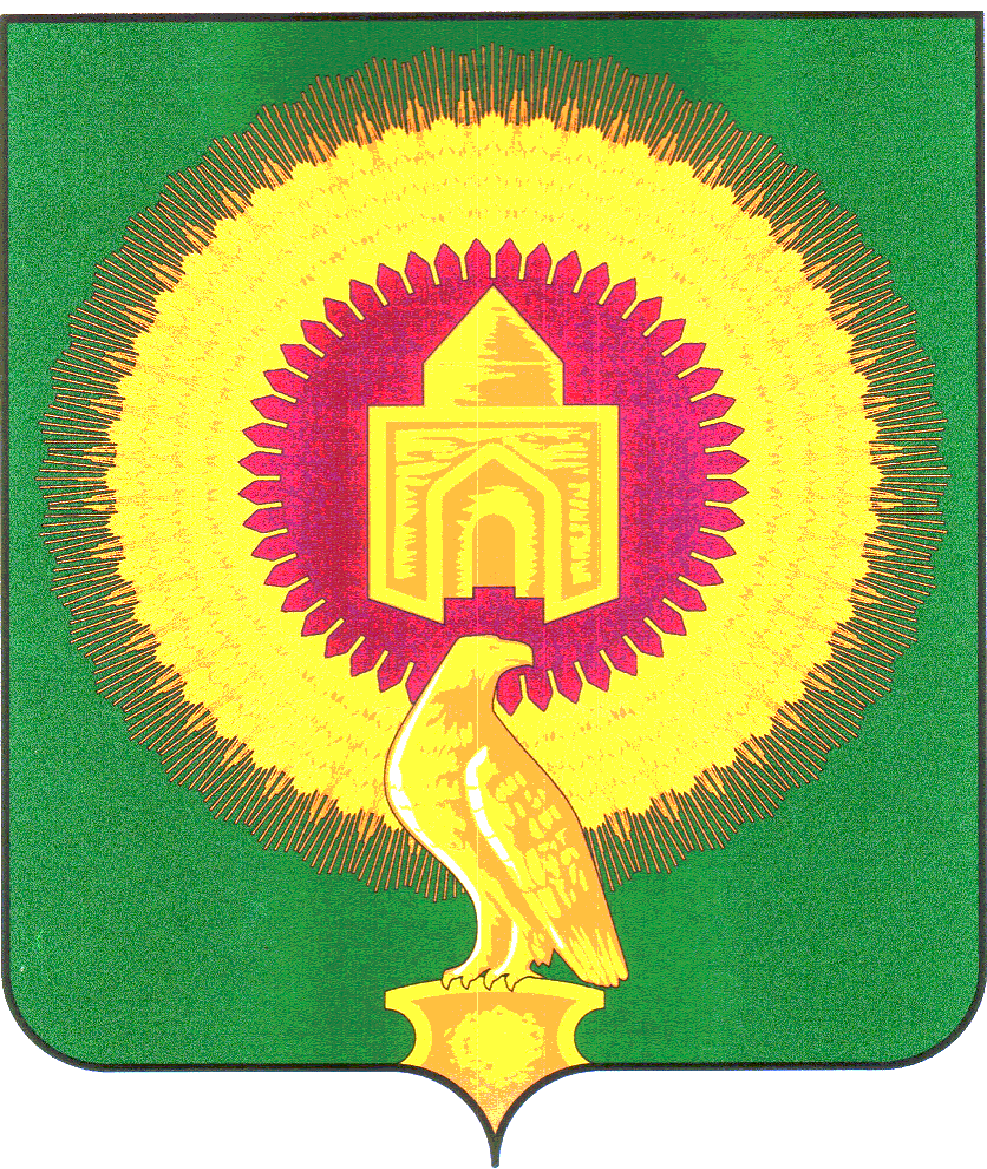 АДМИНИСТРАЦИЯ  НИКОЛАЕВСКОГО СЕЛЬСКОГО ПОСЕЛЕНИЯВАРНЕНСКОГО МУНИЦИПАЛЬНОГО РАЙОНА ЧЕЛЯБИНСКОЙ ОБЛАСТИ                                                      ПОСТАНОВЛЕНИЕот    27 июня 2018 года                        № 20О внесении изменений вАдминистративный регламент попредоставлению муниципальной услуги«Присвоение адресов объектам недвижимости»В соответствии с Федеральным законом от 06 октября 2003 года № 131-ФЗ «Об общих принципах организации местного самоуправления в Российской Федерации», Федеральным законом от 27.07.2010 года № 210-ФЗ «Об организации предоставления государственных и муниципальных услуг», Жилищным кодексом Российской Федерации руководствуясь Уставом Николаевского сельского поселения, в целях совершенствования работы по предоставлению муниципальной услуги ПОСТАНОВЛЯЕТ:1.Внести изменения в Административный регламент по предоставлению муниципальной услуги «Присвоения адресов объектам недвижимости», утвержденный Постановлением от 24.05.2017 г. № 15- п. 39 настоящего административного регламента читать в следующей редакции: «Решение о присвоении ( изменении, изъятии) адреса объекту недвижимости (об отказе в присвоении (изменении, изъятии) адреса объекту недвижимости)  принимается в срок, не превышающий 12 календарных дней со дня поступления заявления»2. Контроль за соблюдением настоящего постановления оставляю за собой3. Настоящее Постановление вступает в силу со дня его опубликования на сайте АдминистрацииГлава Николаевского сельского поселения                                                 А.Ю.Кульков